Calendrier académique 2018-2019Rentrée scolaire :Lundi 5 septembre 2016Vacances d’automne :Du lundi 24 octobre au vendredi 28 octobre 2016Portes ouvertes premier trimestre :Du 5 au 16 décembre 2016Vacances de Noël et Nouvel-An :Du jeudi 22 décembre 2016 au vendredi 6 janvier 2017Vacances de février :Du lundi 13 février au vendredi 17 février 2017Portes ouvertes deuxième trimestre :Du 27 mars au 7 avril 2017Vacances de printemps:Du lundi 10 au vendredi 21 avril 2017Portes ouvertes troisième trimestre :Du 5 mars au 16 juin 2017Vacances d’été :A partir du lundi 26 juin 2017Jours fériés (pas de cours) :Jeudi 7 septembre 2017		(Jeûne genevois)	Mardi 1er mai 2018			(Fête du travail)Jeudi 10 mai  2018	 		(Ascension)Lundi 21 mai 2018			(Fête du Travail)Pour les cours d'adultes un horaire "petites vacances" est prévu pour les semaines d'octobre, février et juin. Il vous sera communiqué dans le courant de l'année.Bienvenue pour une nouvelle année à l'Ecole TchérémissinoffNous avons le plaisir de vous faire parvenir le programme de la saison 2018-2019. L’année scolaire débutera le lundi 3 septembre 2018.Renseignements et inscriptions au secrétariat de l’école :Par téléphone au 0041 (0)22 346 45 84 ou mail sur info@ecole-tcheremissinoff.chComment vous inscrire ou inscrire votre enfant ?Nous rendre au plus vite l’inscription annexée, dûment remplie et signée (ainsi que les conditions générale) et de régler le montant correspondant au premier mois de scolarité + les frais d'inscription (20 CHF) au secrétariat; par espèce ou CB. A réception de tous les documents et selon les places disponibles, votre inscription vous sera confirmée par e-mail uniquement.Mode de paiement dès le deuxième mois de scolarité:Vous avez la possibilité de payer soit au secrétariat (en espèce ou par carte bancaire), soit par e-banking sur notre compte de la Banque Migros ou encore à la poste par bulletin de versement. Références bancaires : CCP 80-533-6 ; En faveur Youra Tchérémissinoff danse SàRL- Rue R.-Toepffer 21 - 1206 Genève ; IBAN CH81 0840 1000 0578 0048 0.Pour les nouveaux élèves !!!Le premier mois est payant mais à l’essai. Si l’élève ou les parents ne sont pas satisfaits ou si l’élève ne peut s’intégrer au groupe, après discussion avec le professeur, seul LE PREMIER MOIS est exigible, ainsi que LA TAXE D’INSCRIPTION. Après le mois d’essai, l’élève est inscrit pour l’année et est soumis au  règlement de l’école.Afin de partager notre actualité et certains de nos  souvenirs, nous avons ouvert une page facebook. N'hésitez pas à nous rejoindre !!www.facebook.com/EcoleDeDanseYouraTcheremissinoffNos coursAtelier Pas de Chat : Pour les enfants de 3 à 4 ans. L’Atelier propose aux jeunes enfants de venir partager un temps ludique et créatif autour de la danse, du rythme et de la musique. 45 min.Éveil à la danse (dès 4 ans) : Le cours d’éveil est un cours préparatoire à la danse classique et s’adresse aux enfants de 4 à 6 ans. Musicalité, travail rythmique, motricité et bases de la danse y sont enseignés sous forme de jeux et d’exercices et ce dans le respect du développement de l’enfant et du rythme de chacun. Les cours d’éveil durent 45 min.Danse classique élémentaire (dès 6 ans): Les cours d’élémentaire 1 à 6 sont des cours de danse classique ; technique et culture de la danse y sont enseignées. Les enfants passeront sans examen d’un niveau à un autre sous condition d’un suivi assidu des leçons. Dès le niveau élémentaire 5, les enfants ont la possibilité de prendre deux cours par semaine afin d’optimiser leur progression. 60 min.Premières pointes (dès 10 ans): Un cours spécialement conçu pour faire ses premiers pas sur pointes! Prendre le temps de renforcer la musculature, apprendre à monter sur pointes sans se blesser, être capable de réaliser de petites variations sont quelques uns des différents aspects abordés dans ce cours qui doit être pris en deuxième cours de l'élémentaire 5 ou 6. 60 min.Danse classique secondaire et supérieure: Les cours de niveaux secondaire sont destinés aux élèves ayant un niveau plus élevé que l’élémentaire 6. Il est impératif que les élèves de secondaire et de supérieure suivent deux cours de danse par semaine au minimum. La technique est approfondie et les variations du répertoire sont étudiées à partir du niveau secondaire . 75 min.Moderne Jazz (dès 8 ans) : Passerelle entre le vocabulaire classique et contemporain, la danse jazz allie les rythmes, les styles et les techniques. Les comédies musicales classiques ou des créations originales seront abordées et adaptées au niveau de chacun. Des cours sont proposés aux enfants dès 8 ans, aux adolescents et aux adultes. 60 ou 75 min.Règlement de l’Ecole Tchérémissinoff 2018-2019Les inscriptions sont acceptées pour une année scolaire complète, soit de septembre à juin. Pour les nouveaux élèves, le premier mois est à l’essai (payant).La direction pourra exceptionnellement accepter des inscriptions pour une durée minimum d’un semestre (septembre à janvier ou février à juin).Les écolages sont fixés sur une base annuelle et sont payables d’avance.a) A l’inscription, la taxe annuelle de sfr. 20.00 et le montant correspondant au premier mois de scolarité doivent être versés.b)  Le solde sera payé en 3 versements  au 30 octobre, 30 janvier et 30 avril.Un montant de sfr. 5.00 sera réclamé pour chaque rappel en cas de retard dans le paiement des écolages.Le montant des écolages tient compte des vacances scolaires pendant lesquelles l’école est fermée.L’élève a la possibilité d’annuler son inscription en cours d’année scolaire à la fin du premier semestre par lettre recommandée ou e mail avant le 31 décembre. Aucune démission, sauf cas exceptionnel ne sera acceptée au delà de cette date. L’école ne rembourse pas les cours manqués. Un certificat médical devra être envoyé à la direction en cas de maladie ou accident, afin qu’elle puisse évaluer les possibilités d’arrangements. Toute absence doit être excusée par écrit (mail ou courrier) auprès du secrétariat.Tout changement de cours ne pourra se faire qu’avec l’accord de la direction et du professeur.L’école ne couvre pas les risques de maladie et d’accident. Les élèves doivent par conséquent s’assurer eux-mêmes contre ces risques. Il est recommandé aux élèves de souscrire une assurance responsabilité civile.La direction décline toutes responsabilités pour les objets oubliés, échangés ou volés à l’école.Les parents ou accompagnants sont admis dans les vestiaires, uniquement pendant le temps de change des enfants. Il est interdit de rester dans les vestiaires pendant les cours.	Il est interdit de fumer et manger dans l’école.Les élèves sont tenus d'assister à 80 % des cours donnés sur l'année scolaire. En-dessous de ce taux de présence, le passage dans la classe supérieure et la participation au spectacle pourraient-être compromis.Tarifs*1 cours isolé			 30 CHF		Ateliers et Eveil – cours de 45 minutes :Eveil et Atelier Pas de Chat		90 CHF / moisDanse et Pilates - cours de 60, 75 ou 90  minutes :1 cours par semaine	 95 CHF / mois	2 cours par semaine	160 CHF / mois	3 cours par semaine	190 CHF / mois	4 cours par semaine	220 CHF / mois	Cours privés ou semi-privés - de 80 et 120 CHF l'heure. Planification sur demande - renseignements au secrétariat.*Tarifs étudiant à partir de 18 ans sur présentation de la carte uniquement.Taxe annuelle d’inscription par élève : 20 CHFModes de paiement acceptés : Espèce, BVR et cartes bancairesInscription et 10 % de réduction offerts pour les personnes payant l'écolage annuel en une fois (septembre à juin).Le prix de l’écolage est fixé en fonction de l’année scolaire, soit de début septembre à fin juin. L’école s’engage à dispenser un enseignement sérieux et suivi, à respecter un nombre limité d’élèves. De ce fait, votre présence régulière aux cours, ainsi que votre engagement à respecter notre règlement est nécessaire pour maintenir la qualité de notre enseignement.L'école se réserve le droit de supprimer un cours si le nombre d'inscriptions est inférieur à 5 (4 pour le Pilates).Hip Hop (dès 8 ans) : Née d’un mouvement culturel et artistique apparu aux USA dans les années 70, cette danse issue de la street culture nous apprend le travail du corps par le rythme et une technique d’isolations, de dissociations et de coordinations particulières (popping, locking, smurf). Les chorégraphies étudiées sont créés  sur des musiques pop et hip hop d’hier et d’aujourd’hui. 60 ou 75 min.Street Jazz : Mêlant street dance et technique de la danse moderne, le cours de Street Jazz est un trait d'union entre deux univers: celui de la rue et celui des studios de danse. Correspondant aux envies et aux attentes des plus jeunes qui souhaitent bouger tout en découvrant ou améliorant une technique exigeante. 60 minContemporain: Sous l'appellation de Contemporain, nous englobons également les influences de la danse moderne. Historiquement, c'est dès la fin du XIXème siècle que la danse se libère, pour devenir  plus spontanée, naturelle, intuitive. Différentes influences seront ainsi explorées dans l'apprentissage de cette technique dont celles de Marta Graham, Merce Cunningham ou encore Carolyn Carlson. 60 ou 75 min.Pilates :Le Pilates est une méthode douce de renforcement des muscles profonds et une prise de conscience du corps, alliant un travail de force et de mobilité. Il en résulte rapidement un bien-être physique et mental.Le Pilates s'adresse à tout un chacun, quelque soit l'âge et le niveau  de condition physique initial. NOUVEAU: Pilates en formule duo, trio ou quatuor, pour un travail plus personnalisé!Pilates Jeunes: Un cours qui s'adresse aux plus jeunes danseurs ou non afin de renforcer la musculature profonde. Que ce soit en complément d'une pratique sportive ou simplement pour venir soutenir la croissance d'une manière respectueuse, ce cours a été pensé pour les jeunes à partir de 11 ans. 45 min.TenuesLes élèves doivent être coiffés de façon à ne pas avoir les cheveux dans le visage. Chignon pour la section classique dès la classe élémentaire 1.Danse Classique et Eveil à la danse:Vous pouvez vous procurer le justaucorps/la tunique OBLIGATOIRE dans les boutiques spécialisées. Eveil 1 et Eveil 2 :- Tunique rose Capezio N9816C rose - Collant rose- Chaussons de demi-pointes roses Classes élémentaire 1, élémentaire 2  :- Justaucorps Capezio CAD 201 grenat - Collant rose - Chaussons de demi-pointes roses Classes élémentaire 3, élémentaire 4 :- Justaucorps Capezio CAD 201 lavande - Collant rose - Chaussons de demi-pointes roses Classes élémentaire 5, élémentaire 6 :- Justaucorps Capezio CAD 201bleu marine- Collant rose - Chaussons de demi-pointes roses Classes secondaires et supérieures :- Justaucorps Capezio CC123 noir - Collant rose- Chaussons de demi-pointes roses- Pour les pointes, voir directement avec  le professeurLes garçons, d'Éveil 1 à la 6ème élémentaire :- T-shirt blanc - Collant de danse noir ou gris avec pieds - Chaussons demi-pointes noires en tissus pour le classique Moderne jazz, hip-hop:Bas noir (type jogging ou legging) et haut libre. Pour le Hip hop, des baskets de danse sont obligatoires.Pas de chat: Tenue libre. 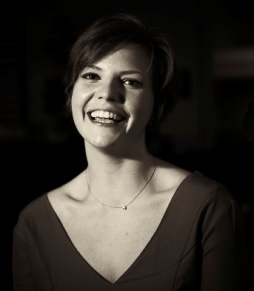 Cours d’adultes: Voir directement avec le professeur.Sont admis dans les deux salles de danse uniquement les chaussons de danse, chaussettes, pieds nus ou chaussures ne marquant pas les sol (spécialement prévues pour l'intérieur).Les professeurs de l'Ecole Y. Tchérémissinoff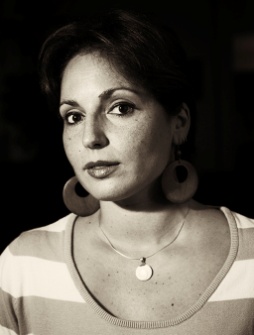 Karin BERNER est  professeur de danse classique, moderne-jazz et Pilates. Danseuse formée à Genève, Karin a perfectionné sa technique de Paris à New York avant de se former à la pédagogie du sport et à la spécificité du Pilates à Genève. Karin enseigne à l'école depuis 1996. karinberner.ch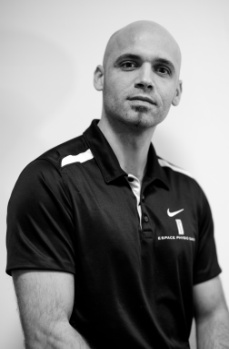 Yann BERNER est instructeur de Pilates. Professionnel du sport, Yann enseigne le Pilates ainsi que le Kung Fu dans l'école dont il est le co-fondateur. Il est également coach sportif et sait adapter son enseignement à tous les âges et à tous les niveaux.Simon CIANI est professeur de danse classique, moderne-jazz et hip hop. Danseur hip hop, il se forme très vite aux techniques académiques et fréquente les écoles de Rudra Béjart et MAS à Milan. Simon enseigne à l'école depuis 2009.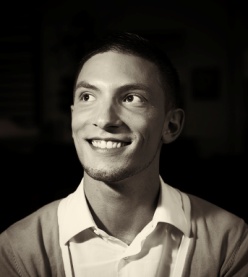 Nathalie EFFENBERGER est professeur de danse classique en charge des cours ne niveau élémentaire, secondaire et adulte. Nathalie continue à se former à la technique de la danse et à la pédagogie du sport à travers les formations J+S.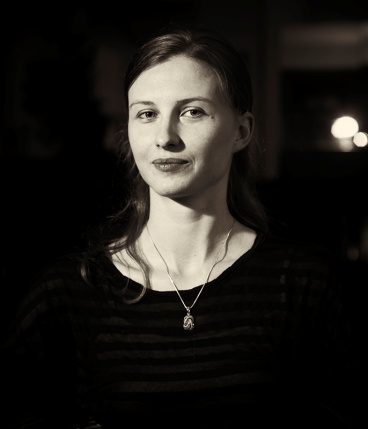 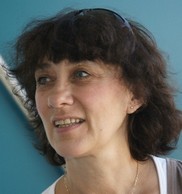 Laurence EHLY est professeur de danse classique en charge des cours de niveau supérieur. Ancienne danseuse des ballets du Rhin, elle est également détentrice du diplôme d'état de professeur de danse et directrice d'une école en France. 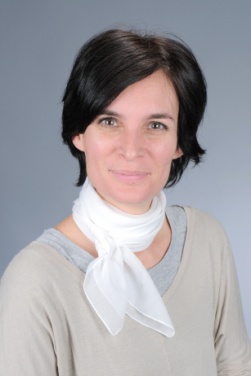 Guiti TABRIZIAN est la prof des plus petits! En charge des cours d'Eveil,  Guiti est détentrice du diplôme de professeur de danse de la FSED. Elle applique une pédagogie inventive et ludique adaptée aux plus jeunes! Guiti est également comédienne et travaille à l'école depuis 2007.Xenia VELEBIT est directrice de l'école, professeur de l'atelier pas de chat et de danse classique. Formée à la pédagogie du sport par J+S, Xenia est également psychomotricienne et travaille avec les enfants d'âge préscolaire.